Es grüßen sich alle Soul-Watcher gegenseitig!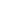 